Ausschreibung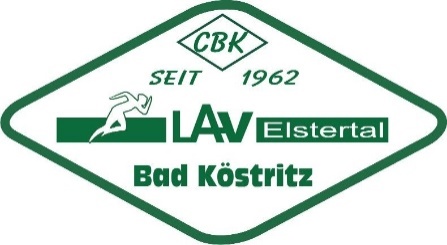 Köstritzer Speerwurfabend des LAV Elstertal Bad Köstritz e.V. Termin: 	Mittwoch, 17. Mai 2023		Beginn :  16.30 UhrOrt: 	Bad Köstritz, LeichtathletikstadionMeldeschluss:	07.05.2023	Teilnehmerzahl begrenztMeldung: 	über LADV.de mit Angabe der persönlichen BestleistungDisziplin:	AK 12 – Sen./Senn.      Speerwurf     (Vor- und Endkampf)Org.-Gebühren:	Schüler		2,00 €			Jugend		3,00 €			Erwachsene		4,00 €Auszeichnungen:   Teilnehmerurkunden  			Pokal für Bestleistung des Tages im Schüler-/ Jugend- sowie 			Erwachsenenbereich (Ermittlung der jeweiligen Bestleistung 			anhand Mehrkampfpunkteliste)Hinweis:   Der Veranstalter übernimmt keine Haftung bei Unfällen, Diebstählen oder sonstigen 	      auftretenden Schäden.    Datenschutz/ Bildrechte:	Mit dem Antritt bei der Veranstaltung erklären sich die Athleten und deren Erziehungsberechtigten mit der Verwendung der Athletendaten zum Zwecke der Veranstaltungsdurchführung und Ergebnisauswertung einverstanden. Sie erklären außerdem, dass sie mit Bild- und Tonaufnahmen einverstanden sind und geben die Verwendung zu Werbe- und Pressezwecken in Print und Web frei.